Дидактическая игра «Сортируем мусор»Цель создания игры: Повышение уровня экологической культуры и информированности о проблеме общения с отходами.
Задачи: формировать представления у детей о том, что вторичная переработка мусора необходима для сохранения окружающей среды; развивать умение сортировать предметы по материалам, из которых они были сделаны; развивать логическое мышление, наблюдательность, внимание; воспитывать любовь и бережное отношение к природе.
Ход игры:
Детям предлагаются экологические ситуации: "Люди приехали на пикник и оставили после себя мусор. Что получится, если мы не научимся убирать за собой мусор? К чему это может привести? Что вы можете предложить? " (нужно собрать мусор, разложить его по контейнерам "Бумага", "Пластик", "Стекло", "Металл".)Пособие состоит из контейнеров для мусора, к ним прилагаются карточки с изображением мусора. Дети, определяя материал, из которого изготовлена ненужная вещь, называют его и выбрасывают в контейнер в соответствии с картинкой на нем. В конце игры уточняем: " Для чего надо сортировать мусор? Что же с ним будут делать (перерабатывать). Какие вещи можно сделать из этих ненужных материалов? "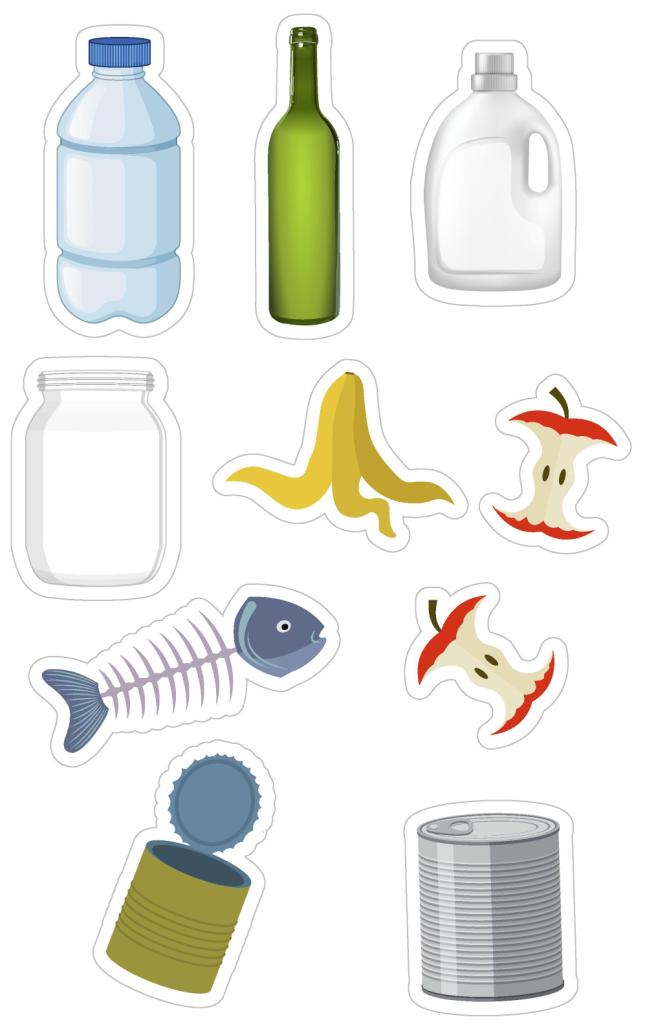 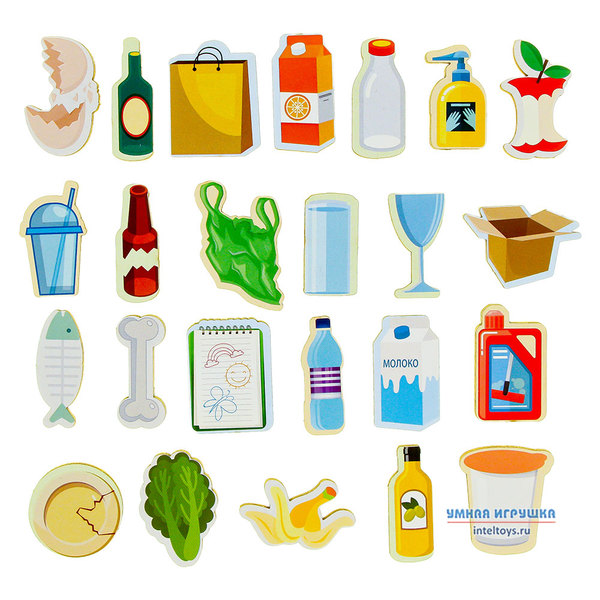 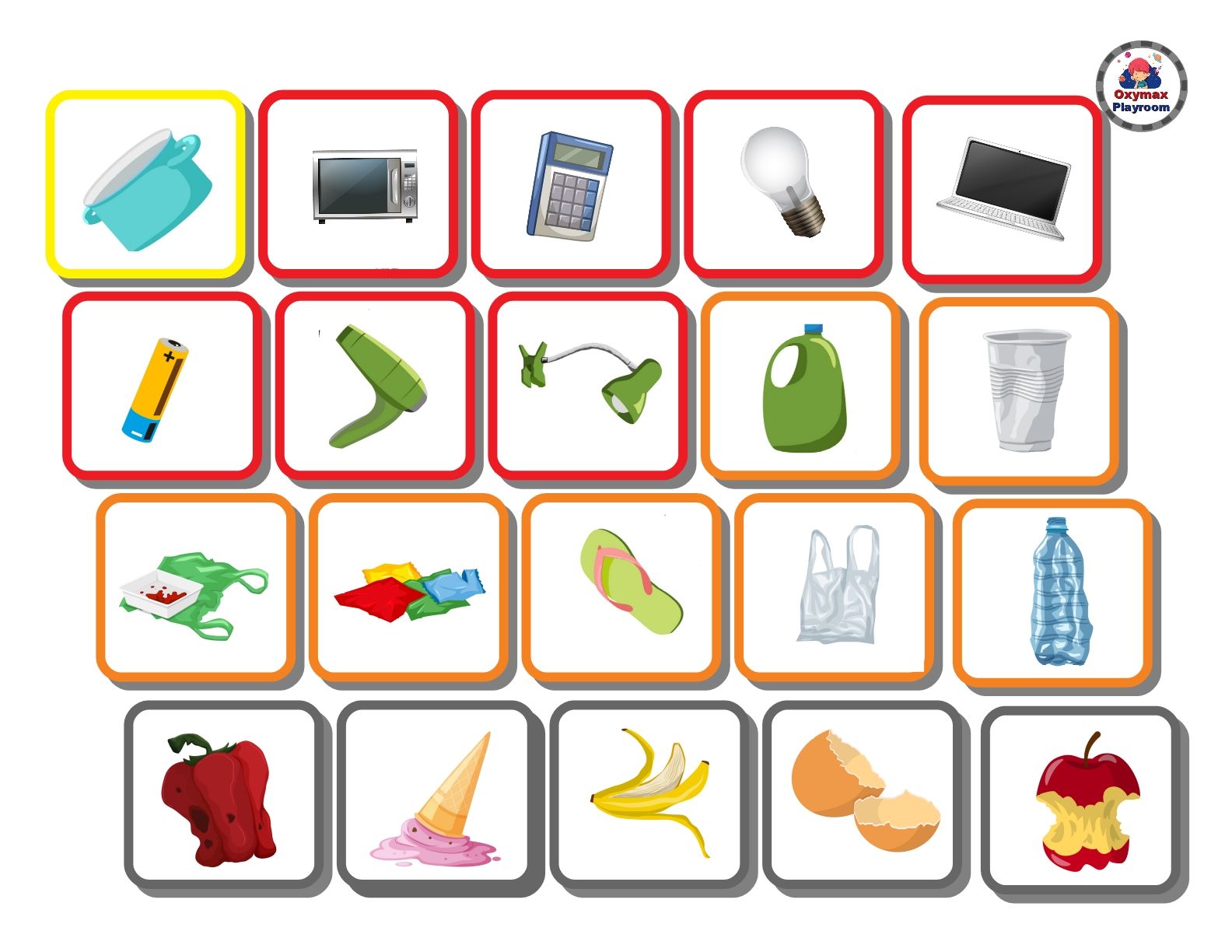 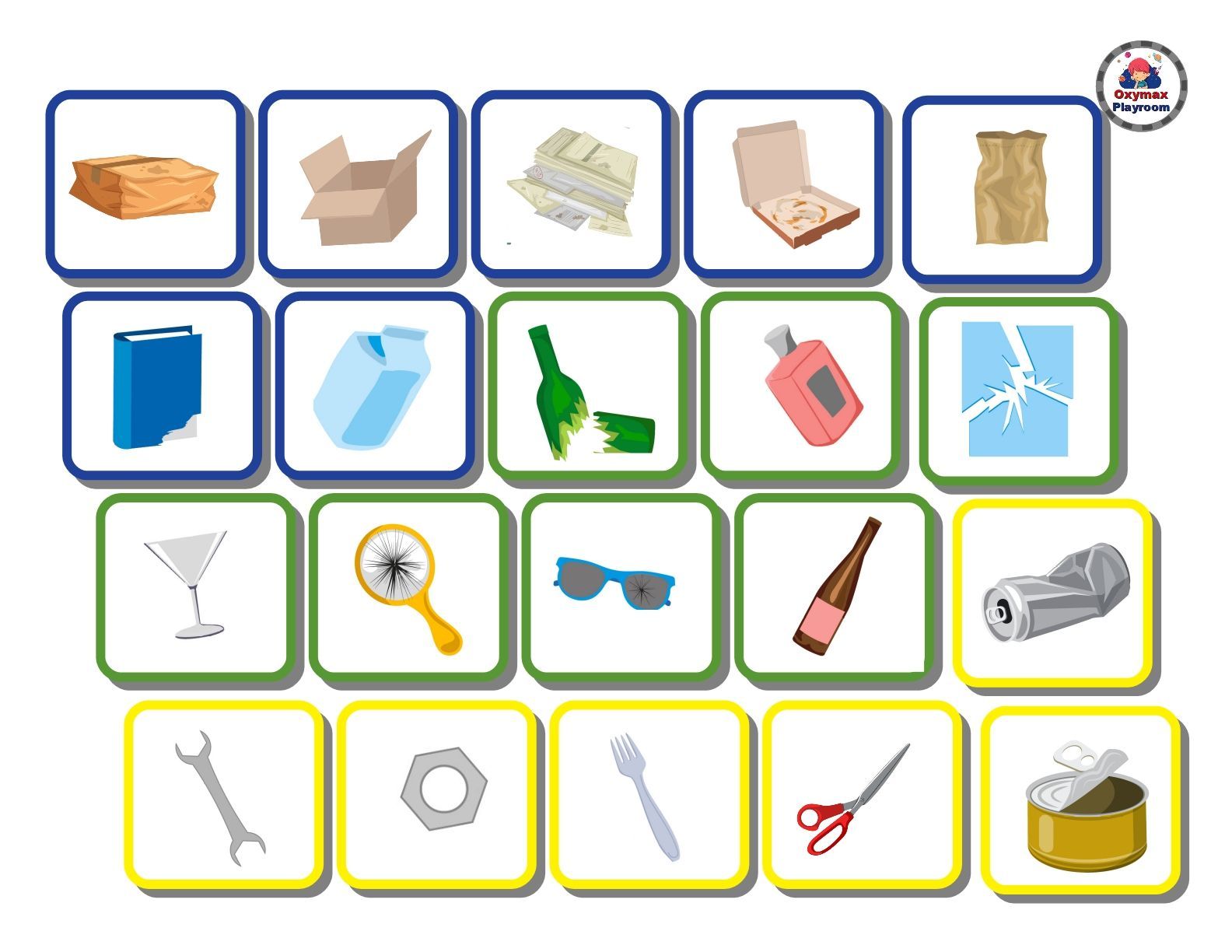 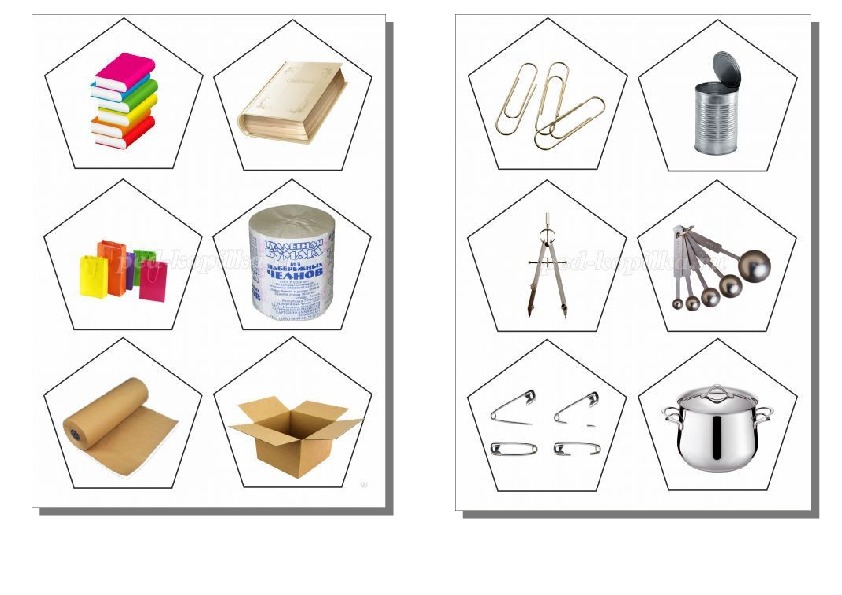 